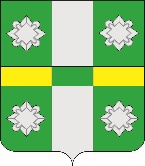 	Российская Федерация			ДУМАТайтурского городского поселения Усольского муниципального района Иркутской области	Р Е Ш Е Н И Е	ПРОЕКТОт 29.03.2023г.							                       	№ р.п. ТайтуркаО внесении изменений в Решение Думы Тайтурского городского поселения Усольского муниципального района Иркутской области № 192 от 31.03.2022г. «Об утверждении Положения о бюджетном процессе в Тайтурском городском поселении Усольского муниципального района Иркутской области» В целях приведения Положения о бюджетном процессе в Тайтурском городском поселении Усольского муниципального района Иркутской области, в соответствие с Бюджетным кодексом Российской Федерации от 31.07.1998 г. № 145-ФЗ (в ред. от 01 января 2023 г.), Федеральным законом от 06.10.2003г. № 131-ФЗ «Об общих принципах организации местного самоуправления в Российской Федерации», руководствуясь статьями 31, 47, 61 Устава Тайтурского городского поселения Усольского муниципального района Иркутской области, Дума Тайтурского городского поселения Усольского муниципального района Иркутской областиРЕШИЛА:1. Внести в Положение о бюджетном процессе в Тайтурском городском поселении Усольского муниципального района Иркутской области, утвержденное решением Думы Тайтурского городского поселения Усольского муниципального района Иркутской области от 31.03.2022 г. № 192, следующие изменения:1.1. в статье 11:1.1.1. подпункт 2 в пункте 1 изложить в следующей редакции: «2) осуществляет планирование (прогнозирование) поступлений и выплат по источникам финансирования дефицита местного бюджета (за исключением операций по управлению остатками средств на едином счете бюджета, операций, связанных с единым налоговым платежом)»;1.1.2. подпункт 1 в пункте 2 изложить в следующей редакции:«1) осуществляет планирование (прогнозирование) поступлений и выплат по источникам финансирования дефицита местного бюджета (за исключением операций по управлению остатками средств на едином счете бюджета, операций, связанных с единым налоговым платежом)»;1.2. пункт 4 в статьи 16 исключить;1.3. дополнить пунктом 3.1. статью 22 следующим содержанием:«3.1. Бюджетные ассигнования муниципального дорожного фонда могут направляться на реконструкцию, капитальный ремонт и ремонт трамвайных путей (за исключением контактных сетей и тяговых подстанций), находящихся на одном уровне с проезжей частью, в случае осуществления работ по строительству (реконструкции), капитальному ремонту и ремонту автомобильных дорог общего пользования местного значения и (или) строительству (реконструкции), капитальному ремонту и ремонту дорог.»;1.4. в пункте 2 статьи 23 слова «и не может превышать 3 процента утвержденного указанным решением общего объема расходов местного бюджета» исключить;1.5. пункт 3 статьи 39 изложить в следующей редакции:«3. Администрация муниципального образования осуществляют возврат привлеченных в соответствии с частью 2  настоящей статьи средств на казначейские счета, с которых они были ранее перечислены, в том числе в целях проведения операций за счет привлеченных средств, не позднее второго рабочего дня, следующего за днем приема к исполнению распоряжений получателей указанных средств.».2. Опубликовать настоящее решение в газете «Новости» и на официальном сайте администрации Тайтурского городского поселения Усольского муниципального района Иркутской области в информационной-телекоммуникационной сети «Интернет» (www.taiturka.irkmo.ru).3. Настоящее решение вступает в силу со дня его официального опубликования.4. Контроль исполнения настоящего решения возложить на и.о. главы Тайтурского городского поселения Усольского муниципального района Иркутской области Платонову И.И.Председатель Думы Тайтурского городского поселения Усольскогомуниципального районаИркутской области                                                                                 М.А. ЕршовИ.о. главы Тайтурского городского поселения Усольского муниципального районаИркутской области                                                                                   И.И. ПлатоноваПодготовил: ведущий специалист администрации по бюджетно-финансовой политике___________Е.В. Клыш«___»_________2023 г.Согласовано: главный специалист администрации по юридическим вопросам и нотариальным действиям __________ Мунтян О.В.  «___»_________2023 г.